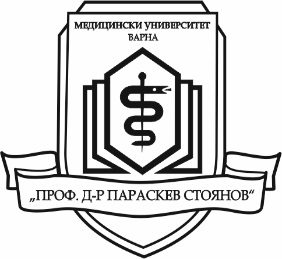 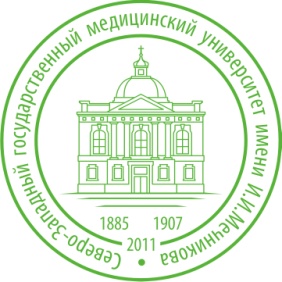 ЛЕТЕН СТАЖ ЗА СПЕЦИАЛИЗАНТИ      в Северозападен държавен медицински университет „И. И.      Мечников“ - гр. САНКТ ПЕТЕРБУРГ, РУСИЯОт 1 до 14 август 2016 г. в град Санкт Петербург, Русия ще се проведе летен стаж за специализанти            Медицински университет “Проф. д-р Параскев Стоянов”– Варна.Срок за подаване на документи 16 февруари – 9 март 2016 г.Осигурява се: общежитие, закуска и обяд       Самолетните билети и дневните разходи са за сметка на кандидатитеКритерии за подбор:                  Задължителни:                  1. Минимален успех от дипломата за висше образование – много добър 4.50;                  2. Да владеят английски език (владеенето на руски език е предимство).                  Допълнителни:                  Да имат интереси в една от областите: спорт, музика, танци, социална дейностДо 21.03.2016 г. специална комисия            ще селектира най-добрите 2 /две/ кандидатури.          Одобрените кандидати ще бъдат известени по е-mail             или по телефон.